Pielikums Nr.1Jaunvītiņi, Alojas pagasts, kadastra apzīmējums 6627 002 0288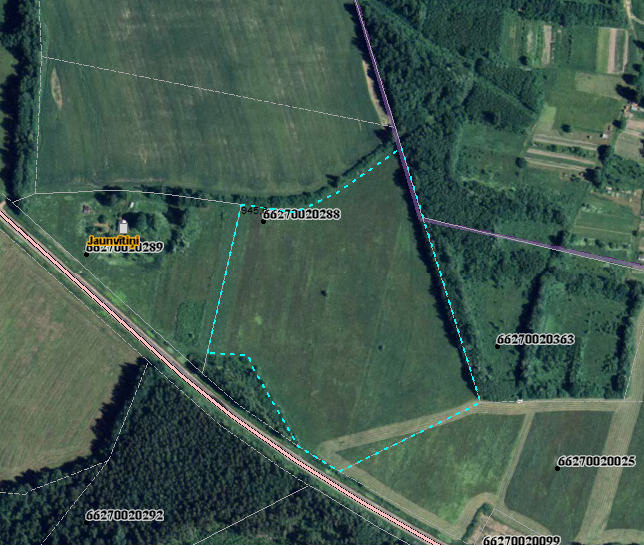 Sagatavoja: